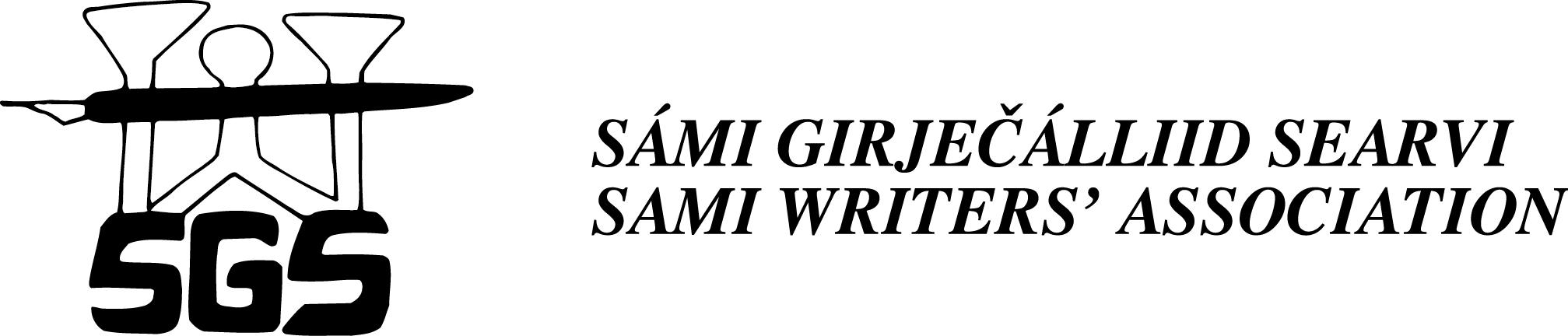 MIELLAHTTOVUOĐA OHCANSKOVVI Sámi Girječálliid Searvvi ulbmilat leat earret eará:ovddidit sámegiel girjjálašvuoða ja sámi girjjálašvuoða čállon eará gielaide, almmuhuvvon bábergirjin dehe almmuhuvvon elektrovnnalaččatásahit stipeanddaid, foanddaid ja eará ekonomalaš ortnegiidfuolahit sámegiel girjjálašvuoða almmuhanvejolašvuoðaid ja bivdit sámi girjjálašvuođa dili seamma buorren go girjjálašvuođa dilli muđui davviriikkainSámi Girječálliid Searvvi miellahttun sáhttá beassat:sápmelaš girječálli gii lea almmuhan čáppagirjjálašvuoða buktaga sámegillii dahje eará gillii lágádusa bokte, teakstan áigečállagis dahje eará lágán almmolaš (publiserejuvvon) čállagis – ja eará girječállit geat leat almmuhan čállagiid sámegillii seammaláhkái.Teaksta galgá leat unnimusat 50 siiddu. Dat ii guoskka mánáidgirjjiide, lávllateavsttaideluohtedajahusaide ii ge čállosiidda mat almmuhuvvojit elektrovnnalaš jietnahámisjorgaleaddji gii lea jorgalan sámegillii dahje sámegielas čáppagirjjálaš buktaga man lágádus lea almmuhan. Teaksta galgá leat unnimusat 50 siiddu. Dát ii guoskka mánáidgirjjiide, lávllateavsttaide, luohtedajahusaide ii ge čállosiidda mat almmuhuvvojit elektrovnnalaš jietnahámis čálli geas girjelágádus lea dohkkehan giehtačállosa almmuheami váste. Teaksta galgá unnimusat 50 siiddu. Dat siidogáibádus ii biddjo mánáidgirjjiide, lávllateavsttaide, luohtedajahusaide ii ge čállosiidda mat almmuhuvvojit elektrovnnalalš jietnahámis sámi dehe sámegielat muitaleaddji ja dajahalli gean girjjálaš buktaga lágadus lea almmuhan elektrovnnalaš jietnahámis mii bistá unnimustá 20 minuhta dege dohkkehan dan almmuheami vásteMiellahttodiva lea 300,- ru. jahkái.Sámi Girječálliid Searvi		Tel: (+47) 784 67 006P.b. 23				E-poasta: orgsekr@samidaiddar.no9735 KárášjohkaNamma:Čujuhus:Poastabáiki:Tlf. nummir:E-maila:Namut makkár girjjiid, buktagiid, teavsttaid, lávllateavsttaid, luohtedajahusaid ja / dahje jorgalemiidleat almmuhan. Namut teavstta, maid girjelágádus lea dohkkehan almmuheami várás.Báiki:Beaivi:Vuolláičála:Vuolláičála: